Inschrijfformulier beweegactiviteit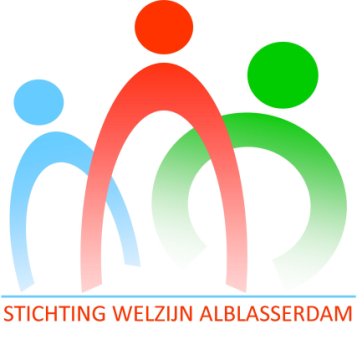 Stichting Welzijn AlblasserdamMet behulp van dit formulier kunt u zich opgeven voor één van de activiteiten van de SWA. Mocht er een wijziging komen in een van de gegevens, kunt u contact opnemen via info@stichtingwelzijnalblasserdam.nl of 078 – 202 11 11.Geslacht				Man / Vrouw Voorletter				____________________________________Achternaam				____________________________________Adres					____________________________________Postcode / Woonplaats 		____________________________________Telefoonnummer			____________________________________E-mailadres				____________________________________Bijzonderheden			____________________________________					____________________________________					____________________________________Ik geef mij op voor:Omcirkelen wat van toepassing isCountry line dance | LandvastDinsdag 9.30 tot 12.00 uur € 12,50 per maand Soepel en Ontspannen | LandvastGroep 1, Dinsdag 10.30 tot 11.30 uurGroep 2, Woensdag 10.30 tot 11.30 uur  € 12,50 per maand Stoelyoga | LandvastDinsdag 11.45 tot 12.45 uur€ 12,50 per maand Fit en Vitaal! | Het AnkerGroep 1, Woensdag 11.00 – 12.00 uur  € 12,50 per maand 
Fit en Vitaal! | MFC MaaspleinGroep 2, Donderdag 11.00 tot 12.00 uur€ 12,50 per maand Fit en Vitaal! | Het AnkerGroep 3, Donderdag 14.45 tot 15.30 uur € 9,50 per maand 	Stoelgym | Het Anker Donderdag 13.30 tot 14.15 uur € 9,50 per maandLet op! Dit formulier is slechts een inschrijving. U ontvangt bij inlevering een bevestiging per mail of telefonisch. Het kan zijn dat de les vol zit en dat u op een wachtlijst wordt geplaatst. HandtekeningHieronder kunt u uw handtekening zetten. Hiermee geeft u toestemming dat de gegevens worden gebruikt om contact met u op te nemen, om door te geven aan de docent en intern op te slaan voor eerder genoemde doelen. Tevens kunnen er tijdens de activiteiten foto’s of filmpjes worden gemaakt en worden gebruikt ter promotie van de desbetreffende activiteiten.…………………………….			Datum …………………………….